МІНІСТЕРСТВО ОСВІТИ І НАУКИ УКРАЇНИУМАНСЬКИЙ ДЕРЖАВНИЙ ПЕДАГОГІЧНИЙ УНІВЕРСИТЕТІМЕНІ ПАВЛА ТИЧИНИФАКУЛЬТЕТ УКРАЇНСЬКОЇ ФІЛОЛОГІЇПрограма ІІ туру Всеукраїнського конкурсу студентських наукових робіт з української мови, літератури (з методикою їх викладання)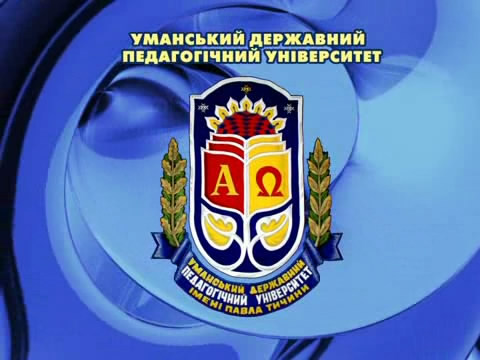 Умань2019Склад оргкомітету КонкурсуГолова оргкомітету:Безлюдний О. І., ректор Уманського державного педагогічного університету імені Павла Тичини, доктор педагогічних наук, професор кафедри англійської мови та методики її викладання.Співголови оргкомітету:Сокирська В. В., проректор з наукової роботи та міжнародного співробітництва Уманського державного педагогічного університету імені Павла Тичини, кандидат історичних наук, професор кафедри загальної історії.Коваль В. О., декан факультету української філології Уманського державного педагогічного університету імені Павла Тичини, доктор педагогічних наук, професор кафедри української мови та методики її навчання.Члени оргкомітету:Коломієць І. І., заступник декана факультету української філології з наукової роботи Уманського державного педагогічного університету імені Павла Тичини, кандидат філологічних  наук, доцент кафедри української мови та методики її навчання.Розгон В. В., завідувач кафедри української мови та методики її навчання Уманського державного педагогічного університету імені Павла Тичини, кандидат філологічних  наук, доцент.Цимбал Н. А., завідувач кафедри практичного мовознавства Уманського державного педагогічного університету імені Павла Тичини, кандидат філологічних  наук, професор.Сивачук Н. П., завідувач кафедри української літератури, українознавства та методик їх навчання Уманського державного педагогічного університету імені Павла Тичини, кандидат педагогічних наук, професор.Ріднева Л. Ю., завідувач кафедри слов’янських мов та зарубіжної літератури Уманського державного педагогічного університету імені Павла Тичини, кандидат філологічних наук, доцент.3 квітня 2019 року8 00 – 18 00 – заїзд учасників, організаційні заходи (301 ауд., навчальний корпус № 3)Культурно-дозвіллєва програма:Екскурсія до музею історії університету.Екскурсія університетом.Екскурсія до Національного дендрологічного парку «Софіївка».4 квітня 2019 року8 00 – 9 00 – реєстрація учасників (301 ауд., навчальний корпус № 3)10 00 – відкриття II туру Конкурсу (407 ауд., навчальний корпус № 3)10 30 – підсумкова науково-практична конференція (доповідь-презентація основних положень та результатів досліджень):– секція з української мови (407 ауд., навчальний корпус № 3) – секція з української літератури (312 ауд., навчальний корпус № 3)– секція з методики викладання української мови, літератури (303 ауд., навчальний корпус № 3)13 00 – 14 00 – обідня перерва14 00 – продовження роботи секцій18 00  – вечеря5 квітня 2019 року830 – 930 – сніданок10 00 – урочисте закриття ІІ туру Конкурсу, нагородження переможців (актова зала навчального корпусу № 3)1100 – Всеукраїнська студентська науково-практична конференція «Актуальні проблеми лінгвістики та лінгводидактики»1300 –1400 – обідня перерва1430 – продовження роботи секцій; підсумки конференції1700 – вечеря, від’їзд учасників